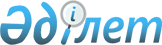 Үржар ауданы әкімдігінің 2015 жылғы 09 сәуірдегі "Үржар ауданы бойынша "Б" корпусы мемлекеттік әкімшілік қызметшілерінің қызметін жыл сайынғы бағалаудың әдістемесін бекіту туралы" № 161 қаулысының күшін жою туралыШығыс Қазақстан облысы Үржар ауданы әкімдігінің 2016 жылғы 19 қаңтардағы N 22 қаулысы       РҚАО-ның ескертпесі.

      Құжаттың мәтінінде түпнұсқаның пунктуациясы мен орфографиясы сақталған.

      Қазақстан Республикасының 2001 жылғы 23 қаңтардағы "Қазақстан Республикасындағы жергілікті мемлекеттiк басқару және өзін - өзі басқару туралы" Заңының 37 бабының 8 тармағына сәйкес,Үржар ауданының әкімдігі ҚАУЛЫ ЕТЕДІ:

      1. Үржар ауданы әкімдігінің 2015 жылғы 09 сәуірдегі "Үржар ауданы бойынша "Б" корпусы мемлекеттiк әкiмшiлiк қызметшiлерiнiң қызметiн жыл сайынғы бағалаудың әдiстемесi туралы" (Нормативтiк құқықтық актілерді мемлекеттiк тiркеу Тiзiлiмiнде 2015 жылғы 17 сәуірдегі № 3895 болып тiркелген, 2015 жылғы 04 мамырдағы № 61 "Уақыт тынысы/Пульс времени" аудандық газетінде жарияланған) № 161 қаулысының күші жойылды деп танылсын.

      3. Осы қаулының орындалуына бақылау жасау Үржар ауданы әкімінің аппарат басшысы Н. Қараталовқа жүктелсін.

      4. Осы қаулы алғашқы ресми жарияланған күннен кейін күнтізбелік он күн өткен соң қолданысқа енгізіледі.


					© 2012. Қазақстан Республикасы Әділет министрлігінің «Қазақстан Республикасының Заңнама және құқықтық ақпарат институты» ШЖҚ РМК
				
      Аудан әкімінің міндетін атқарушы 

Ж.Байсабыров
